OOO  «Агрофирма « СемАгро»                2018 - 2019год                      от     04.03.2019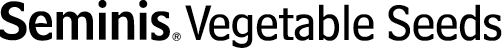 117246, г. Москва, ул. Обручева,55А                   тел/факс:8 (499) 290-56-55, Сайт:www.semagro-msw.ruEmail: info.semagro@yandex.ruorder@semagro-msw.ruВнимание: Если Вы хотите, чтобы семена Вам доставили, НЕ ЗАБУДЬТЕ указать это в заказе. Прайс-лист на ассортимент семян овощных культур селекции «SEMINIS»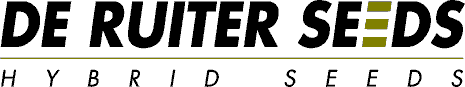 Прайс-лист на ассортимент семян томатов компании« DE RUITER SEEDS »КультураНаименованиеУпаковкаЦена за уп./руб.Краткое описаниеАрбузБонта F11 000 шт.под заказСуперранний! Растение сильнорослое, мякоть плотная, темно-красного цвета, сладкая и ароматная. Плоды правильной округлой формы среднего размера 22х25см., массой 7-8кг. Рекомендуется для выращивания ранней продукции Прекрасно подходит для транспортировки на длинные расстоянияАрбузКолосео F11 000 шт.под заказРанний! Растение сильнорослое, мякоть плотная, темно-красного цвета, сладкая и ароматная. Плоды правильной округло-кубовидной формы, массой 12-14кг. Рекомендуется для выращивания в открытом грунте и туннельных пленочных  теплицахАрбузМелания F11000 шт.Под заказСредний! Стресоустойчивый!  Созревание через 81-105 дней после всходов. Плод  овальный, вес 9-12 кг  Мякоть темно-красная, хрустящая, отличные вкусовые качества. Хорошая легкость и транспортабельность..ДыняСаммит F11 000 шт.4585Ранняя! Гибрид, сортотип  «Ананасная» .Плоды однородные, овальной формы, массой 2-3кг.Мякоть кремового цвета, плотная, ароматная. Рекомендуется для выращивания в открытом грунте.БаклажанБибо F1 1000 шт.1305Среднеранний гибрид баклажана с плодами белого цвета. Плоды однородные, овально-конической формы, размером 7х15см, массой до 400гр. Мякоть белая, плотнаяБаклажанВалентина F11 000 шт.1250 нетРанний, (54-56 дней), растение сильное, плоды удлиненной формы,  размером 5 х 26 см, масса плода 150-170гр., кожица черная, мякоть белаяБаклажанЭпик F11 000 шт.1044 нетРанний (62-64дней), высокоурожайный гибрид. Растение сильное, мощное.  Плоды однородные, овальной,  каплевидной формы, размером 21х10см, массой 220-250г, кожица пурпурно-черного цвета, мякоть белая, превосходного качестваКабачокСВ 8575 ЯЛ500 шт.2429 нетНОВИНКА! Ранний высокоурожайный гибрид(созревание через 45-50 дней после всходов) Плоды однородные , цилиндрической формы,р-р 20-24 см,кожица светло-зеленая,мякоть белая, хорошо переносит понижение тем-ры,не перерастает. Рекомендуется для весенней, летней ,а особенно осенней культуры.КабачокГолд Раш F11000 шт.Спец предложение- 1 000р.Желтый! Ранний ( созревание через 45-49 дней после посева) гибрид,  типа Цуккини. Растение мощное, открытого типа. Кустовой. Плоды однородные, гладкие, ровные, золотисто-желтого цвета, длиной 18-20 см.КабачокДиамант F1500 шт.2186Темно-зеленый! Ранний высокоурожайный гибрид  кабачка, типа  Цукини, с плодами темно-зеленого цвета. Кустовой. Плоды однородные, цилиндрической формы, длиной 18-20 см. КабачокИоланта F1500 шт.1531НОВИНКА! Раннеспелый высокоурожайный гибрид кабачка ливанского типа. (созревание через 45 дней после  посева). Плоды цилиндрической формы, однородные, 18-20 см. Мякоть белая ,превосходного вкуса.. Рекомендуется для выращивания открытом и защищенном грунте. КабачокИскандер F1500 шт.1482 нетРанний (40-45 дней), высокоурожайный,   кустовой  гибрид кабачка, светло-зеленого цвета, длина плода 15-20 см, массой  200-300г., мякоть белая, превосходного вкуса. КабачокИскандер F11000 шт.2964 нетРанний (40-45 дней), высокоурожайный,   кустовой  гибрид кабачка, светло-зеленого цвета, длина плода 15-20 см, массой  200-300г., мякоть белая, превосходного вкуса. КабачокМарзука F1500 шт.2290НОВИНКА! Раннеспелый высокоурожайный гибрид кабачка ливанского типа. (созревание через 45 дней после посева). Плоды цилиндрической формы, однородные, слабо ребристые. Рекомендуется для выращивания открытом и защищенном грунте.КабачокСцилли F1500 шт.2450НОВИНКА! Ранний высокоурожайный гибрид (созревание через 43-45 дней после посева), светло-зеленого цвета с белыми крапинами. Плоды однородные, длиной 18-21 см. Рекомендуется для весенней, летней ,а особенно осенней культуры.Капуста б/к Ранняя(Свежий рынок)Бухарест F12 500 шт.1925НОВИНКА! Среднеранний высокопродуктивный гибрид капусты, созревание через 80 дней, кочаны округло-шаровидной формы, массой  2-3 кг.  Долго сохраняется на корню. Рекомендуется для потребления в свежем виде и переработки (идеален для засолки в целом виде)Капуста б/к Ранняя(Свежий рынок)Гермес F12 500 шт.1610Раннеспелый гибрид (60- 62 дня после высадки рассады),  для потребления в свежем виде,  кочаны округлой формы , плотные, массой 1-2 кг, не растрескиваются, транспортабельныеКапуста б/к Ранняя(Свежий рынок)Грин Флэш F12500 шт.1925НОВИНКА!  Ранний (55-58 дней после пересадки) гибрид. Кочаны округлой формы, массой 1,0-1,5 кг, Транспортабельный, хорошо хранится на корню. Пригоден для выращивания при повышенной температуре.Капуста б/к Ранняя(Свежий рынок)Заказ F12500 шт.1830Ранний гибрид (68-72 дня после пересадки),  для потребления в свежем виде,  кочаны округлой формы, плотные, массой 1,5-2,5 кг, транспортабельныеКапуста б/к Ранняя(Свежий рынок)Пандион F1 2 500 шт.1900Суперранний гибрид (52-53 дня после пересадки) для потребления в свежем виде. Кочаны  округлой формы, однородные  гладкие, массой 0,8-2,0 кг, транспортабельныеКапуста б/к Ранняя(Свежий рынок)Рапидион F12500 шт.1930 нетНовинка!(Аналог капусты Орион-Охотник).Суперранняя,48-50 дней  после пересадки рассады). Кочаны небольшие(0.8-1.5кг) плотные,светло-зеленого цвета,сферической формы.Устойчив к растрескиванию. Рекомендуеся для раннего рынка.Транспортабельный.Капуста б/к Ранняя(Свежий рынок)Чамп F1 (Чемпион F1)2 500 шт.1900Ранний (55-58 дней после пересадки) гибрид. Кочаны округлой формы, массой 1,0-2,0 кг, короткая кочерыга. Транспортабельный, хорошо хранитсяКапуста б/к Средняя(Свежий рынок,переработка)3388ЖЛ F125002185Новинка! Среднепоздний высокоурожайный гибрид,110-115 дней после высадки рассады. Кочан округлой формы, плотный, с высокой посадкой, толетарен  к загниванию, массой 2-3кг.Рекомендуется для квашения, хранения.Капуста б/к Средняя(Свежий рынок,переработка)3336ЖБ F12500 шт.1930НОВИНКА! Среднеспелый высокопродуктивный  гибрид  капусты,  созревание через 100 дней, массой 3-3,5кг. кг, кочаны круглые, плотные, отличная внутренняя структура. Идеален для дл свежего рынка, салатов и раннего Капуста б/к Средняя(Свежий рынок,переработка)Атрия  F1 2 500 шт.1900Лучший гибрид для средне-длительного хранения и переработки. Созревание через 130 дней, масса кочана 4-8 кг,  транспортабельный. Универсальное использование.Капуста б/к Средняя(Свежий рынок,переработка)Вестри F12 500 шт.1970 нетГибрид для потребления в свежем виде и переработки (идеален для квашения). Созревание через 95 дней, кочаны шаровидной формы, массой 4-8 кг, хранение  до 6-ти месяцевКапуста б/к Средняя(Свежий рынок,переработка)Ларсия F12 500шт.2105Среднепоздний (125-130 дней) высокоурожайный гибрид капусты . Кочаны округло-плоские или округлой формы, массой 5-7 кг. Долго хранится на корню, не растрескивается. Рекомендуется для потребления в свежем виде и переработки (идеален для квашения)Капуста б/к Средняя(Свежий рынок,переработка)Мензания F12 500 шт.1992НОВИНКА! Среднепоздний (созревание через 100дней после пересадки) гибрид. Растение компактное, кочаны однородные, тяжелые, округлой формы, , массой 4-10кг. Рекомендуется для переработки потребления в свежем виде .Капуста б/к Средняя(Свежий рынок,переработка)Ринда F1 2 500 шт.1675Среднеранний высокопродуктивный гибрид капусты, созревание через 80- 85 дней, кочаны округло-шаровидной формы, массой  4-8 кг, хранение 4-5 месяцев. Долго сохраняется на корню. Рекомендуется для потребления в свежем виде и переработки (идеален для квашения)Капуста б/к Средняя(Свежий рынок,переработка)Тобия F1 2 500 шт.1992Среднеспелый высокопродуктивный  гибрид  капусты созревание через 100 дней, массой 5-7 кг, хранение 6 месяцев (до марта), идеален для засолкиКапуста б/к (поздняя, ранение)3404ЖЛ F125002185Новинка!Поздний высокоурожный гибрид(созревание через 125-130 дней после пересадки рассады)Кочан округлой формы с однородной внутренней структурой и высокой посадкой,массой 2,5-3,5 кг.Рекомендуется для хранения.Капуста б/к (поздняя, ранение)Аммон F12 500 шт.1900Поздний высокоурожайный гибрид (созревание через 140 дней после пересадки) для потребления в свежем виде, переработки и длительного хранения (до 12 мес.)  Кочаны округло-плоской формы, плотные, массой  4,0-6,0 кг.Капуста б/к (поздняя, ранение)Арривист F12 500 шт.2083Среднепоздний (созревание через 130 дней после пересадки) гибрид. Растение компактное, кочаны однородные, плотные, округлой формы, слегка вытянутой вверх, массой 2,5-4кг. Рекомендуется для переработки , потребления в свежем виде и длительного хранения (до 12 месяцев)Капуста б/к (поздняя, ранение)Галакси F12 500 шт.1925Поздний гибрид для потребления в свежем виде и переработки, созревание через 145 дней, универсальное использование, кочан округлый 4-6 кг, длительное хранение( до 15-ти месяцев)Капуста б/к (поздняя, ранение)Коля F12 500 шт.2105НОВИНКА! Высокоурожайный среднепоздний гибрид. Созревание через 130 дней. Кочан округлой формы, массой 4-8 кг.  Рекомендуется для хранения (до апреля месяца), переработки и потребления в свежем виде. Капуста б/к (поздняя, ранение)Фундакси F12 500 шт.2138 нетНОВИНКА! Высокоурожайный, поздний гибрид для потребления в свежем виде и переработки, созревание через 135-140 дней, кочан 4-6 кг, долго сохраняется на корню, длительное  хранение ( до 15 мес.)Капуста б/к (поздняя, ранение)Фьюрис F12 500 шт.2105НОВИНКА! Высокоурожайный, среднепоздний гибрид для потребления в свежем виде и переработки, созревание через 130 дней, кочан 4-6 кг, долго сохраняется на корню и длительного  хранение( до 12 месяцев).Капуста к/кРед Династи F12 500 шт.2225Среднеранний гибрид (Созревание через 75-80 –дней после пересадки).  Кочаны округлой формы с прекрасной сохраняемостью на корню, массой 1,5-2,0 кг. Рекомендуется для потребления в свежем виде.Капуста к/кРокси F12 500 шт.2145Поздний высокоурожайный гибрид для потребления в свежем виде и поздней переработки, длительного хранения. Созревание через 135-155 дней, кочаны овальной 1-3,5 кг, длительное хранение( до 15-ти месяцев)КапустаброкколиАйронмен F11000 шт.1305Среднеранний гибрид. Созревает через 65-81 день после пересадки. Головки куполообразной формы, тяжелые, темного сизо-зеленого цвета. КапустаброкколиЛорд F11 000 шт.910Среднеранний гибрид. Созревает через 62 дня после пересадки. Головки куполообразной формы, тяжелые, темного зеленого цвета. Рекомендуется для переработки и потребления в свежем виде.Капуста цветнаяСВ 5818 АЦ F1*1 000 шт.2440НОВИНКА! Поздний  мощный гибрид цветной капусты(созревание через 85-95 дней после пересадки).Головки плотные, тяжелые, белые, массой до 3-х кг. Хорошая  укрываемость головки. Рекомендуется для свежего рынка и переработки.Капуста цветнаяАбени F11 000шт.2265НОВИНКА! Ранний, мощный гибрид  (63-75 дней после пересадки) цветной капусты. Рекомендуется для выращивания в весенне-летний период в любых климатических зонах, головки белоснежные, круглой формы, массой до 3-х кг. Универсальное использование  Капуста цветнаяГермон F11 000шт2265Новинка! Ранний, мощный гибрид  (61-65 дней после пересадки) цветной капусты. Рекомендуется для выращивания в весенне-летний период в любых климатических зонах, головки белоснежные, круглой формы, массой до 3-х кг. Универсальное использование  Капуста цветнаяКердэс F11 000 шт.1708Новинка! Среднеранний гибрид. Созревание  через 65-75 дней после пересадки. . Головки плотные, хорошо защищены листьями. Рекомендуется для выращивания в летне-осенний период, для свежего рынка и переработки.Капуста цветнаяФорталеза F11 000шт.2440Новинка! Среднеранний гибрид. Созревание  через 75-90 дня после пересадки. . Головки плотные, хорошо защищены листьями. Рекомендуется для выращивания в летне-осенний период, для свежего рынка и переработки (заморозки).Капуста цветнаяФридом F11 000 шт.1700Новинка! Среднеранний гибрид (70-88дней после пересадки) цветной капусты.. Масса до 5 кг. Рекомендуется для выращивания в весенне-летний  и летне-осенний периоды  в любых климатических зонах Капуста цветнаяФронтина F11 000 шт.1700Среднеранний гибрид. Созревание через 77 дней после пересадки. Головки плотные с улучшенным самопокрытием. Средний  вес 1,2-!.5 кг. Рекомендуется для выращивания  в летне-осенний периоды  в любых климатических зонахКукурузаМеркур F15 000 шт.нетСреднеранний суперсладкий гибрид кук-зы, созревание через 78-82 дня после посева. Початки крупные (длина початка 20-22 см), прямые , хорошо защищены листовой оберткой. Устойчива к комплексу болезней. Рекомендуется для потребления в свежем виде, заморозки и переработки.КукурузаСиньет F15 000 шт.нетРанний суперсладкий гибрид кук-зы, созревание через 71-72 дня  после посева. Початки крупные (длина початка 20-22 см), прямые ,хорошо защищены листовой оберткой. Рекомендуется для потребления в свежем виде, заморозки и переработки.КукурузаТрофи F15 000 шт.3110Ранний суперсладкий гибрид кук-зы, созревание через 75 дней после посева. Початки крупные (длина початка 20-22 см), прямые ,хорошо защищены листовой оберткой. Рекомендуется для потребления в свежем виде и переработки.КукурузаЧелл F15 000 шт.нетСреднеранний суперсладкий гибрид кук-зы, созревание через 78-80 дней после посева. Початки крупные (длина початка 20-22 см), прямые , хорошо защищены листовой оберткой. Устойчива к комплексу болезней. Рекомендуется для потребления в свежем виде и переработки.КукурузаШеба F15 000 шт.нетРанний суперсладкий гибрид кук-зы, созревание через 72 дня после посева. Початки крупные (длина початка 20-22 см), прямые , хорошо защищены листовой оберткой. Рекомендуется для потребления в свежем виде и переработки.Лук на зеленьБайя Верде10 000 шт.614Ранний сорт лука на зелень, хорошо адаптируется к разным условиям выращивания в любых климатических зонах. Растение и корневая система мощные. Формирует  сильную и прямую верхушку темно-зеленого. Рекомендуется для выращивания с ранней весны до поздней осениЛук на зеленьБайя Верде250 000 шт.15330 нетРанний сорт лука на зелень, хорошо адаптируется к разным условиям выращивания в любых климатических зонах. Растение и корневая система мощные. Формирует  сильную и прямую верхушку темно-зеленого. Рекомендуется для выращивания с ранней весны до поздней осениЛук на зеленьГрин Баннер 10 000 шт.614 нетРанний сорт лука на зелень, хорошо адаптируется к разным условиям выращивания в любых климатических зонах. Отличается превосходным мягким вкусом. Рекомендуется для выращивания с ранней весны до поздней осениЛук на зеленьГрин Баннер 250 000 шт.15330нетРанний сорт лука на зелень, хорошо адаптируется к разным условиям выращивания в любых климатических зонах. Отличается превосходным мягким вкусом. Рекомендуется для выращивания с ранней весны до поздней осениЛукПОД ЗАКАЗ!!!ЕХ 077 F1250 000 шт.23241КРАСНЫЙ!  Средеспелый, длинного дня(112-115дней после всходов).Луковицы округлой формы,окраска насыщенная,темно-фиолетовая.Рекомендуется для свежего рынка и длительного хранения.ЛукПОД ЗАКАЗ!!!Барито F1250 000 шт.22965 нетОдин из самых ранних гибридов длинного-длинного дня. Высокоурожайный. Созревание раннее (105-110 дней после посева). Рекомендуется для потребления в свежем виде, средне-длительного срока хранения.ЛукПОД ЗАКАЗ!!!Беннито F1250 000 шт.20638Среднеранний гибрид (созревание – 116 дней после посева). Луковицы крупные, округлой формы, желто-бронзового цвета. Рекомендуется для длительного хранения.ЛукПОД ЗАКАЗ!!!Варес F1250 000 шт.20638 нетРанний высокоурожайный гибрид  длинного-длинного дня (созревание – 102-107 дней после посева). Луковицы окгуглой формы, медно-бронзового цвета с мощной корневой системой.  Рекомендуется  для свежего рынка.ЛукПОД ЗАКАЗ!!!Кэнди F1250 000 шт.22916 нетСладкий! Самый  ранний, скороспелый и высокоурожайный гибрид средней длины светового дня. Созревает за 88-90 дней, формируя луковицу за один сезон массой до 800г. Рекомендуется для потребления в свежем виде и хранения до 6 месяцев.ЛукПОД ЗАКАЗ!!!Премито F1250 000 шт.19742Ранний высокоурожайный гибрид  длинного-длинного дня (созревание – через 105 дней после посева). Луковицы окгуглой формы, медно-бронзового цвета с мощной корневой системой.  Рекомендуется  для свежего рынка и длительного храненияЛукПОД ЗАКАЗ!!!Сьерра Бланка F1250 000 шт.25365 нетБелый! Среднеспелый (созревание через 120-122 дня после посева) высокопродуктивный гибрид длинного дня. При посеве в грунт формирует луковицу за один сезон. Луковицы округлой формы, однородные, с прекрасными вкусовыми качествами. Рекомендуется для потребления в свежем виде, переработки и хранении до марта.ЛукПОД ЗАКАЗ!!!Тетон F1250 000 шт.7000нет под заказСреднераннй  гибрид (Созревание-115-117 дней после посева). Луковицы плотные, однородные кубовидно-округлой формы, бронзово-желтого цвета. Рекомендуется для длительного хранения.МорковьСВ 3118 F1200 000 шт.Фр.1,6-1,8 нетНовинка! Сортотип Шантанэ. Ранний (95-105 дней). Мощная, темно-зеленая листва. Длина 15-17 см. Устойчивость к растрескиванию. Рекомендуется для потребления в свежем виде. Пригоден для механизированной уборки.МорковьСВ 3118 F1200 000шт.Фр.1,8-2,0 нетНовинка! Сортотип Шантанэ. Ранний (95-105 дней). Мощная, темно-зеленая листва. Длина 15-17 см. Устойчивость к растрескиванию. Рекомендуется для потребления в свежем виде. Пригоден для механизированной уборки.МорковьСВ 3118 F1200000 шт.Фр. 2,0 < нетНовинка! Сортотип Шантанэ. Ранний (95-105 дней). Мощная, темно-зеленая листва. Длина 15-17 см. Устойчивость к растрескиванию. Рекомендуется для потребления в свежем виде. Пригоден для механизированной уборки.МорковьСВ 3118 F11 млн.Фр.1,6-1,859214 нетНовинка! Сортотип Шантанэ. Ранний (95-105 дней). Мощная, темно-зеленая листва. Длина 15-17 см. Устойчивость к растрескиванию. Рекомендуется для потребления в свежем виде. Пригоден для механизированной уборки.МорковьСВ 3118 F11 млн.Фр.1,8-2,0 61904 нетНовинка! Сортотип Шантанэ. Ранний (95-105 дней). Мощная, темно-зеленая листва. Длина 15-17 см. Устойчивость к растрескиванию. Рекомендуется для потребления в свежем виде. Пригоден для механизированной уборки.МорковьСВ 3118 F11 млн.Фр.2,0 <69083 нетНовинка! Сортотип Шантанэ. Ранний (95-105 дней). Мощная, темно-зеленая листва. Длина 15-17 см. Устойчивость к растрескиванию. Рекомендуется для потребления в свежем виде. Пригоден для механизированной уборки.МорковьСВ 7381 F1100000 шт6886НОВИНКА! Ранний (созревание через 110-115  дней после посева) высокоурожайный гибрид, типа Шантанэ-Курода. Корнеплоды конической формы, однородные, красно-оранжевой окраски, длиной 16-18см. Устойчив к растрескиванию. Пригоден для механизированной уборки.МорковьСВ 7381 F11 млн.Ф.1.6-1.859707 нетНОВИНКА! Ранний (созревание через 110-115  дней после посева) высокоурожайный гибрид, типа Шантанэ-Курода. Корнеплоды конической формы, однородные, красно-оранжевой окраски, длиной 16-18см. Устойчив к растрескиванию. Пригоден для механизированной уборки.МорковьСВ 7381 F11 млн.Ф.1.8-2.0 63655 нетНОВИНКА! Ранний (созревание через 110-115  дней после посева) высокоурожайный гибрид, типа Шантанэ-Курода. Корнеплоды конической формы, однородные, красно-оранжевой окраски, длиной 16-18см. Устойчив к растрескиванию. Пригоден для механизированной уборки.МорковьСВ 7381 F11 млнФ.2.0 и выше69577 нетНОВИНКА! Ранний (созревание через 110-115  дней после посева) высокоурожайный гибрид, типа Шантанэ-Курода. Корнеплоды конической формы, однородные, красно-оранжевой окраски, длиной 16-18см. Устойчив к растрескиванию. Пригоден для механизированной уборки.МорковьАбако F1200 000 шт.Фр.1,6-1,8 нетРанний (созревание через 110 дней после посева) высокоурожайный гибрид, типа Шантанэ-Курода. Корнеплоды конической формы, однородные, красно-оранжевой окраски, длиной 18-20см. Рекомендуется для ранней реализации на рынке свежей продукцииМорковьАбако F1200 000 шт.Фр.1,8-2,0 нетРанний (созревание через 110 дней после посева) высокоурожайный гибрид, типа Шантанэ-Курода. Корнеплоды конической формы, однородные, красно-оранжевой окраски, длиной 18-20см. Рекомендуется для ранней реализации на рынке свежей продукцииМорковьАбако F1200 000 шт.Фр.2,0 < нетРанний (созревание через 110 дней после посева) высокоурожайный гибрид, типа Шантанэ-Курода. Корнеплоды конической формы, однородные, красно-оранжевой окраски, длиной 18-20см. Рекомендуется для ранней реализации на рынке свежей продукцииМорковьАбако F11млн.Фр.1,6-1,852805 нетРанний (созревание через 110 дней после посева) высокоурожайный гибрид, типа Шантанэ-Курода. Корнеплоды конической формы, однородные, красно-оранжевой окраски, длиной 18-20см. Рекомендуется для ранней реализации на рынке свежей продукцииМорковьАбако F11 млн.шт.Фр. 1,8 -2,071600 нетРанний (созревание через 110 дней после посева) высокоурожайный гибрид, типа Шантанэ-Курода. Корнеплоды конической формы, однородные, красно-оранжевой окраски, длиной 18-20см. Рекомендуется для ранней реализации на рынке свежей продукцииМорковьАбако F11 млн.шт.Фр.2,0 <77050 нетРанний (созревание через 110 дней после посева) высокоурожайный гибрид, типа Шантанэ-Курода. Корнеплоды конической формы, однородные, красно-оранжевой окраски, длиной 18-20см. Рекомендуется для ранней реализации на рынке свежей продукцииМорковьКарвора F1100 000 шт.6615 нетНовинка! Ранний, высокоурожайный гибрид (95-105 дней после всходов), Нантского типа. Корнеплоды ровные, цилиндрической формы, длиной 18-20 см. .темн-оранжевого цвета с отличным вкусом и ароматом.  Рекомендуется для потребления в свежем виде, особенно для получения пучковой продукции.МорковьКарвора F1200 000 шт.НетНовинка! Ранний, высокоурожайный гибрид (95-105 дней после всходов), Нантского типа. Корнеплоды ровные, цилиндрической формы, длиной 18-20 см. .темн-оранжевого цвета с отличным вкусом и ароматом.  Рекомендуется для потребления в свежем виде, особенно для получения пучковой продукции.МорковьКарвора F11 млн.шт.63725 нетНовинка! Ранний, высокоурожайный гибрид (95-105 дней после всходов), Нантского типа. Корнеплоды ровные, цилиндрической формы, длиной 18-20 см. .темн-оранжевого цвета с отличным вкусом и ароматом.  Рекомендуется для потребления в свежем виде, особенно для получения пучковой продукции.МорковьНебула F1100 000шт.5660Среднепоздний, высокоурожайный гибрид (125-135 дней), Нантского типа. Корнеплоды ровные, цилиндрической формы, длиной до 20см. Рекомендуется для длительного храненияМорковьНебула F1200 000шт.11320Среднепоздний, высокоурожайный гибрид (125-135 дней), Нантского типа. Корнеплоды ровные, цилиндрической формы, длиной до 20см. Рекомендуется для длительного храненияМорковьНебула F11 млн.шт.54838Среднепоздний, высокоурожайный гибрид (125-135 дней), Нантского типа. Корнеплоды ровные, цилиндрической формы, длиной до 20см. Рекомендуется для длительного храненияМорковьМирна F11 млн.53672 нетСреднеспелый, высокоурожайный гибрид (115-120 дней после всходов), Нантского типа. Корнеплоды ровные, цилиндрической формы, длиной 18-22 см. Устойчив к растрескиванию, разламыванию. Рекомендуется для потребления в свежем виде ,переработки и длительного хранения.МорковьРойал Форто1 кг6650Спец.ценаСреднеспелый сорт (108-112 дней), Нантского типа, корнеплоды цилиндрической формы с тонкой сердцевиной. Рекомендуется для переработки и потребления в свежем виде. При летних посевах хорошо хранится.Огурец ПчелоопыляемыйЛевина F11 000 шт.615Раннеспелый высокоурожайный гибрид, Плоды крупнобугорчатые с шипами, красивой зеленой окраски,  длиной 8-12 см, Рекомендуется для выращивания в открытом  и защищенном грунте.  Универсальное использованиеОгурец ПчелоопыляемыйНадюша F11 000 шт.1200Новинка! Ранний гибрид (40-42 дня), крупнобугорчатый с шипами, без горечи, универсальное использование, Рекомендуется для выращивания в открытом грунте вертикальным и горизонтальным способамиОгурец ПчелоопыляемыйНаташа F11 000 шт.810 нетРанний гибрид (40-42 дня), крупнобугорчатый с шипами, без горечи, универсальное использование, Рекомендуется для выращивания в открытом грунте вертикальным и горизонтальным способамиОгурец ПчелоопыляемыйНаташа F125 000 шт.20250Ранний гибрид (40-42 дня), крупнобугорчатый с шипами, без горечи, универсальное использование, Рекомендуется для выращивания в открытом грунте вертикальным и горизонтальным способамиОгурец ПчелоопыляемыйПатрон F1250 шт.385НОВИНКА! Ранний, высокоурожайный,  салатный гибрид. Плоды однородные, гладкие, зеленой окраски, без горечи, жаростойкий., длиной 15-18 см, Рекомендуется выращивать в зимний, весенний, летний периоды, в теплицах всех видов Огурец ПчелоопыляемыйСафаа F125000 шт.5000Спец ценаВысокопродуктивный, очень ранний гибрид  салатного мини-огурца, Плоды гладкие, цилиндрические, насыщенной темно-зеленой окраски, длиной 16-18 см. Рекомендуется для выращивания в открытом грунте. Огурец(Партенокарпик)4097 F1250 шт.1000НОВИНКА!  Суперранний (38-40 дней), высокоурожайный гибрид. Плоды крупнобугорчатые, однородной цилиндрической формы, длиной 9-11 см, без горечи, не перерастают долгое время, устойчив к перепаду температур. Рекомендуется для выращивания в теплицах, в любых климатических условиях, устойчив к ряду болезней. Предназначен для потребления в свежем виде и переработки.Огурец(Партенокарпик)4097 F11000 шт4000НОВИНКА!  Суперранний (38-40 дней), высокоурожайный гибрид. Плоды крупнобугорчатые, однородной цилиндрической формы, длиной 9-11 см, без горечи, не перерастают долгое время, устойчив к перепаду температур. Рекомендуется для выращивания в теплицах, в любых климатических условиях, устойчив к ряду болезней. Предназначен для потребления в свежем виде и переработки.Огурец(Партенокарпик)3506 F1250 шт.992 нетНОВИНКА!  Суперранний (37-39 дней), высокоурожайный гибрид. Плоды крупнобугорчатые, однородной цилиндрической формы, длиной 9-11 см, без горечи ,долго не перерастают Рекомендуется для выращивания в теплицах, в любых климатических условиях, Предназначен для потребления в свежем виде и переработки.Огурец(Партенокарпик)Бэби Мини F1250 шт.874НОВИНКА!  Ранний гибрид супермини-огурца. Плоды гладкие, темно-зеленого цвета, Высокая потенциальная урожайность,.Пригоден для транспортировки, Рекомендуется для выращивания в открытом грунте. Устойчив к стрессовым условиям.Огурец(Партенокарпик)Герман F1250 шт.741Суперранний (38-40 дней), высокоурожайный гибрид. Плоды крупнобугорчатые, однородной цилиндрической формы, длиной 9-11 см, без горечи. Рекомендуется для выращивания в открытом и защищенном грунте. Предназначен для потребления в свежем виде и переработки.Огурец(Партенокарпик)Герман F11 000 шт.2964Суперранний (38-40 дней), высокоурожайный гибрид. Плоды крупнобугорчатые, однородной цилиндрической формы, длиной 9-11 см, без горечи. Рекомендуется для выращивания в открытом и защищенном грунте. Предназначен для потребления в свежем виде и переработки.Огурец(Партенокарпик)Герман F1100 000 шт296400Суперранний (38-40 дней), высокоурожайный гибрид. Плоды крупнобугорчатые, однородной цилиндрической формы, длиной 9-11 см, без горечи. Рекомендуется для выращивания в открытом и защищенном грунте. Предназначен для потребления в свежем виде и переработки.Огурец(Партенокарпик)Гефест F1100 шт.1190Ранний, среднеспелый, крупно-бугорчатый  огурец.Плоды  темно-зеленые, однородные, длиной 18-20 см. Массой 180-220 гр. Длительного хранения. Для выращивания в остекленных и пленочных теплицах в зимне-весеннем обороте. Огурец(Партенокарпик)Карин F1250 шт.592Спец.ценаОчень ранний высокоурожайный гибрид(40-42 дня),  мелкобугорчатый . Плоды однородные, цилиндрической формы, высокого качества, отличной окраски, без горечи Рекомендуется для выращивания в открытом  и защищенном грунте.  Универсальное использованиеОгурец(Партенокарпик)Карин F11 000 шт.2368Спец. ценаОчень ранний высокоурожайный гибрид(40-42 дня),  мелкобугорчатый . Плоды однородные, цилиндрической формы, высокого качества, отличной окраски, без горечи Рекомендуется для выращивания в открытом  и защищенном грунте.  Универсальное использованиеОгурец(Партенокарпик)Кафкас F1250 шт.3227Новинка! Ранний, высокоурожайный,  салатный гибрид. Плоды однородные, гладкие, длиной 18-19см., красивой зелено окраски, без горечи, жаростойкий. Рекомендуется для выращивания в зимний, весенний, летний периоды в теплицах всех типов.Огурец(Партенокарпик)Кафкас F11000 шт.12080Новинка! Ранний, высокоурожайный,  салатный гибрид. Плоды однородные, гладкие, длиной 18-19см., красивой зелено окраски, без горечи, жаростойкий. Рекомендуется для выращивания в зимний, весенний, летний периоды в теплицах всех типов.Огурец(Партенокарпик)Клодин F1250 шт.774Новинка! Ранний  высокоурожайный гибрид. Плоды мелкобугорчатые, однородные, цилиндрической формы, высокого качества, отличной окраски, без горечи.  Рекомендуется для выращивания в открытом  и защищенном грунте.  Универсальное использованиеОгурец(Партенокарпик)Клодин F11 000 шт.3096Новинка! Ранний  высокоурожайный гибрид. Плоды мелкобугорчатые, однородные, цилиндрической формы, высокого качества, отличной окраски, без горечи.  Рекомендуется для выращивания в открытом  и защищенном грунте.  Универсальное использованиеОгурец(Партенокарпик)Корентин F1250 шт.1012 нетНовинка! Очень ранний высокоурожайный гибрид(40-42 дня),  мелкобугорчатый . Плоды однородные, цилиндрической формы, высокого качества, отличной окраски, без горечи Рекомендуется для выращивания в открытом  и защищенном грунте.  Универсальное использованиеОгурец(Партенокарпик)Мадрилене F1250 шт.1040 нетНОВИНКА! Суперранний (37-39 дней), теневыносливый высокоурожайный гибрид. Плоды крупнобугорчатые, однородной цилиндрической формы, длиной 9-11 см, без горечи,  долго не перерастают. Устойчив к Парше огурца, вируса Мозаики и Мучнистой росе огурца. Рекомендуется для выращивания в теплицах, в любых климатических условиях, Предназначен для потребления в свежем виде и переработки.Огурец(Партенокарпик)Мадрилене F11 000 шт.4160 нетНОВИНКА! Суперранний (37-39 дней), теневыносливый высокоурожайный гибрид. Плоды крупнобугорчатые, однородной цилиндрической формы, длиной 9-11 см, без горечи,  долго не перерастают. Устойчив к Парше огурца, вируса Мозаики и Мучнистой росе огурца. Рекомендуется для выращивания в теплицах, в любых климатических условиях, Предназначен для потребления в свежем виде и переработки.Огурец(Партенокарпик)Мареса F1250 шт.774Новинка! Ранний (Созревание через 44 дня после высадки в грунт), высокоурожайный гибрид. Плоды крупнобугорчатые, однородной цилиндрической формы, длиной 9-11 см, без горечи. Рекомендуется для выращивания в открытом и защищенном грунте. Предназначен для потребления в свежем виде и переработки.Огурец(Партенокарпик)Мадита F1250 шт.803Новинка! Ранний высокоурожайный гибрид. Плоды крупнобугорчатые, однородные, цилиндрической формы, высокого качества, отличной окраски, без горечи.  Рекомендуется для выращивания в открытом  и защищенном грунте.  Универсальное использованиеОгурец(Партенокарпик)Меренга F1250 шт.805Суперранний, (37-38дней) урожайный гибрид. Плоды крупнобугорчатые,  цилиндрической формы, темно-зеленого цвета, длиной 8-10см. Рекомендуется для выращивания в открытом  и защищенном грунте.  Универсальное использование. Огурец(Партенокарпик)Меренга F11 000 шт.3220Суперранний, (37-38дней) урожайный гибрид. Плоды крупнобугорчатые,  цилиндрической формы, темно-зеленого цвета, длиной 8-10см. Рекомендуется для выращивания в открытом  и защищенном грунте.  Универсальное использование. Огурец(Партенокарпик)Меренга F1100 000 шт322000Суперранний, (37-38дней) урожайный гибрид. Плоды крупнобугорчатые,  цилиндрической формы, темно-зеленого цвета, длиной 8-10см. Рекомендуется для выращивания в открытом  и защищенном грунте.  Универсальное использование. Огурец(Партенокарпик)Маринда F1 1 000 шт.1587 нетРаннеспелый высокоурожайный гибрид, Плоды крупнобугорчатые с шипами, красивой темно-зеленой окраски длиной 8-12 см, Рекомендуется для выращивания в открытом  и защищенном грунте.  Универсальное использованиеОгурец(Партенокарпик)Маша F1250 шт.730Суперранний, высокоурожайный гибрид (37-38 дней). Плоды крупнобугорчатые, правильной цилиндрической формы, темно-зеленой красивой окраски, длиной 8-11 см. Рекомендуется для выращивания в открытом  и защищенном грунте.  Универсальное использованиеОгурец(Партенокарпик)Маша F11000 шт.2920Суперранний, высокоурожайный гибрид (37-38 дней). Плоды крупнобугорчатые, правильной цилиндрической формы, темно-зеленой красивой окраски, длиной 8-11 см. Рекомендуется для выращивания в открытом  и защищенном грунте.  Универсальное использованиеОгурец(Партенокарпик)Монисия F1250 шт.540Новинка! Суперранний высокоурожайный гибрид.  (созревание через 36 дней после высадки в грунт) Плоды крупнобугорчатые, однородные, цилиндрической формы, высокого качества, отличной окраски, без горечи.  Рекомендуется для выращивания в открытом  и защищенном грунте.  Универсальное использованиеПатиссонСанни Делайт F1 500 шт.2833 нетЖелтый! Очень ранний (созревание через 40-45 дней)  гибрид. Плоды дискообразной формы, диаметром 6-8см., средний вес плодов 75гр. Универсальное использование.ПатиссонСанни Делайт F1 1 000 шт.  5666 нетЖелтый! Очень ранний (созревание через 40-45 дней)  гибрид. Плоды дискообразной формы, диаметром 6-8см., средний вес плодов 75гр. Универсальное использование.ПатиссонСанни Делайт F1 5 000 шт.28000Желтый! Очень ранний (созревание через 40-45 дней)  гибрид. Плоды дискообразной формы, диаметром 6-8см., средний вес плодов 75гр. Универсальное использование.Перец Ариадни F1500 шт.1880Новинка!Красный! Ранний  гибрид (65-70 дней после высадки рассады)  Плоды продолговатые, конические 14-17 см., толщина стенок  5-7 мм.,массой 170-200гр. Окраска от светло зеленого к красному. Рекомендуется для выращивания в теплицах и открытом грунте. Универсальное использование.Перец Аристотель ЭКС 3 Р F1500 шт.2278Красный! Среднеранний (созревание через 65 дней после пересадки) высокоурожайный гибрид сладкого перца. Растение мощное, отличная завязываемость плодов, как в холодных, так и в жарких условиях. Плоды однородные, кубовидной формы, размером 13х11см, массой до 400гр., толщина стенок 10-12мм.. Окраска от темно-зеленой до ярко-красной.  Рекомендуется для выращивания в открытом грунте и в пленочных теплицах. Универсальное использование.Перец Беладонна F1500 шт.2278 нетБелый! Очень мощный и сильнорослый ранний гибрид (62-65дней). Плоды кубовидной формы, однородные,  размером 9х10мм, толщина стенок 6-7мм, массой до 200гр. Окраска  от белого до светло-желтого цвета Рекомендуется для выращивания в теплицах всех типов.  Универсальное использованиеПерец Джипси F1500 шт.1735Красный! Очень мощный и сильнорослый ранний гибрид (60-63дня). Плоды призмовидной формы, однородные,  размером 10х6, толщина стенок до 8мм, массой до 250гр. Окраска от светло-желтого  до ярко-красного цвета. Рекомендуется для выращивания в открытом  и защищенном грунте.  Универсальное использование Перец Каптур F1500 шт.1785 нетКрасный! Гибрид среднего срока созревания (70-73 дня после высадки рассады)  Плоды продолговатые, 18-20 см., толщина стенок 6- 7мм. Окраска от зеленого к красному. Рекомендуется для выращивания в теплицах и открытом грунте. Универсальное использование.Перец Марадонна F1500 шт.2240 Слоновая кость! Ранний высокоурожайный гибрид (60-62 дня) Плоды кубовидной формы р-ром  9х9 см, толщина стенок 7-8 мм. Окраска от цвета слоновой кости к свето-желтому . Рекомендуется для выращивания в теплицах и открытом грунте. Универсальное использование.Перец Притавит F1500 шт.2004 нетКрасный! Гибрид среднего срока созревания (70-72 дня после пересадки).  Плоды плоскоокруглой формы, однородные. Размером 6х8 см., толщина стенок до 10 мм. Окраска  оттемно-зеленого до насыщенного красного.Рекомендуется для выращивания в теплицах и открытом грунте. Универсальное использованиеПерец Ред Найт F1 (Красный Рыцарь)  500 шт.2278Красный! Высокоурожайный ранний гибрид (65-70 дней). Растение мощное, плоды кубовидной формы, размером 11х11 см, толщина стенок 7-8 мм, массой 200-250г. Окраска от темно-зеленого до ярко-красного цвета Рекомендуется для выращивания в открытом  и защищенном грунте. Универсальное использование.Перец Тамара F1500 шт.1610 нетКрасный! Ранний  гибрид (60-65 дней после высадки рассады)  Плоды продолговатые, 11-13 см., толщина стенок  7-9 мм. Окраска от зеленого к красному. Рекомендуется для выращивания в теплицах и открытом грунте. Универсальное использование.Перец Фавила F1500 шт.3800Красный! Ранний  гибрид (60-65 дней после высадки рассады)  Плоды продолговатые, удлиненно-кубовидной формы., толщина стенок  7-9 мм. Окраска от зеленого к красному. Рекомендуется для выращивания в теплицах и открытом грунте. Универсальное использование.Перец Флексум F1500 шт.1868 нетСлоновая кость-Красный! Ранний  гибрид (55--60 дней после высадки рассады) венгерского типа  Плоды продолговатые, 14-16 см., толщина стенок  7-9 мм. Окраска от цвета слоновой кости к красному. Рекомендуется для выращивания в теплицах и открытом грунте. Универсальное использование.Перец Эрли Сансейшн F1500 шт.2150Желтый! Средне-ранний(68 дней после пересадки) Растение мощное, плоды кубовидной формы, размером 11х11 см, толщина стенок 7-8 мм, массой 200-250г. Окраска от темно-зеленого до ярко-желтого  цвета Рекомендуется для выращивания в открытом  и защищенном грунте. Универсальное использование. СалатСВ 30355000 шт.Држ.нетНОВИНКА! Быстрорастущий салат, типа Фриллис. Растение прямостоячее, короткий цикл созревания, практически не поражается краевым ожогам, у стойчив к болезням. СалатАланис10 гр.2700Кочанный сорт  салата с маслянистым листом. Созревание от 48 до 80 дней  в зависимости от времени года и климатических условий. Кочан крупный, округлой формы, насыщенно-зеленого цвета. Рекомендуется для выращивания в открытом грунте с ранней весны до поздней осени. СалатВулсини 10 гр.3000Новинка! Листовой сорт салата. Формирует крупную, тяжелую розетку листьев ярко-красной окраски. Устойчив к стрелкованию, комплексу грибных и вирусных заболеваний. Рекомендуется для выращивания в открытом  и защищенном  грунте, пригоден для выращивания на гидропонике. СалатКасабелла 10 гр.2550Листовой сорт салата с гофрированным листом. Листовая розетка средне-крупная, открытая , насыщенного ярко-зеленого цвета .Созревание от 45 до 70 дней в зависимости от климатических условий. Рекомендуется  для выращивания в открытом грунте с ранней весны до поздней осени , а также в теплицах с октября по март. СалатСталлион10 гр.7020Кочанный салат типа Айсберг с хрустящим листом. Кочаны средне-крупные, насыщенно зеленого цвета. Созревание от 48 до 80 дней  в зависимости от  сроков выращивания. Рекомендуется  для выращивания в открытом грунте с ранней весны до поздней осени , а также в теплицах с октября по март.                                                                                                                                                                                                                                                                                                                                                                                                                                  СалатФриллис 5000 шт.4550Листовой сорт салата с гофрированным  хрустящим листом .  Листовая розетка средне-крупная, открытая , насыщенного ярко-зеленого цвета Созревание от 48 до 80 дней в зависимости от климатических условий. Рекомендуется  для выращивания в открытом грунте с ранней весны до поздней осени , а также в теплицах с октября по март. СалатФриллис 10 гр.8555Листовой сорт салата с гофрированным  хрустящим листом .  Листовая розетка средне-крупная, открытая , насыщенного ярко-зеленого цвета Созревание от 48 до 80 дней в зависимости от климатических условий. Рекомендуется  для выращивания в открытом грунте с ранней весны до поздней осени , а также в теплицах с октября по март. СалатФриллис 5 000 шт.драж.6696Листовой сорт салата с гофрированным  хрустящим листом .  Листовая розетка средне-крупная, открытая , насыщенного ярко-зеленого цвета Созревание от 48 до 80 дней в зависимости от климатических условий. Рекомендуется  для выращивания в открытом грунте с ранней весны до поздней осени , а также в теплицах с октября по март. СалатФриллис 1 кг.841191под заказЛистовой сорт салата с гофрированным  хрустящим листом .  Листовая розетка средне-крупная, открытая , насыщенного ярко-зеленого цвета Созревание от 48 до 80 дней в зависимости от климатических условий. Рекомендуется  для выращивания в открытом грунте с ранней весны до поздней осени , а также в теплицах с октября по март. СалатХьюджин 5000 шт.држнетНовинка! Быстрорастущий сорт листового салата  для гидропонной культуры. Лист толстый, слегка гофрированный. Рекомендуется для длительного хранения. Устойчив к стрелкованию. СалатХьюджин 10 гр.7684Новинка! Быстрорастущий сорт листового салата  для гидропонной культуры. Лист толстый, слегка гофрированный. Рекомендуется для длительного хранения. Устойчив к стрелкованию. СалатХьюджин 1 кг.754110 нетпод заказНовинка! Быстрорастущий сорт листового салата  для гидропонной культуры. Лист толстый, слегка гофрированный. Рекомендуется для длительного хранения. Устойчив к стрелкованию.Томат индетерминантныйБиг-Биф F1100 шт. 755 нетРанний, высокоурожайный гибрид БИФ томата,  для потребления в свежем виде. Растение мощное, плоды  красного цвета , округло-приплюснутые, массой 230-330 гр, прекрасный вкус, аромат. Рекомендуется для выращивания в теплицах всех видов, а также для открытого грунта на шпалерахТомат индетерминантныйБиг-Биф F1500 шт.2592 нетРанний, высокоурожайный гибрид БИФ томата,  для потребления в свежем виде. Растение мощное, плоды  красного цвета , округло-приплюснутые, массой 230-330 гр, прекрасный вкус, аромат. Рекомендуется для выращивания в теплицах всех видов, а также для открытого грунта на шпалерахТомат индетерминантный3725 F1500 шт.4600НОВИНКА! Среднеранний гибрид БИФ томата(аналог Женароса) с широким диапазоном устойчивости. Плоды  плоско округлой формы, насыщенного красного цвета, массой 220-270гр. Хорошая плотность и лежкость. Рекомендуется для выращивания в теплицах всех видов.Томат индетерминантныйЖенарос F1500 шт.5367 нетСреднеранний гибрид.  Плоды плоско-округлой формы, слегка ребристые, массой  220-270г. Рекомендуется для выращивания в отапливаемых пленочных и стеклянных теплицах всех типов. Высокая устойчивость к вирусам.Томат индетерминантныйКанна 218 F1500 шт.4370Розовый! Среднеранний высокоурожайный гибрид, Растение мощное, Плоды крупные, плоско-округлой формы, однородные, плотные, массой 180-220г. Рекомендуется для выращивания в теплицах всех типов, а также в открытом грунте на шпалерах.  Отличается высокой транспортабельностью.Томат индетерминантныйКомпак F1500 шт.3550Новинка! Раннеспелый полудетерминантный гибрид, типа БИФ. Плоды округлой формы, слегка ребристые, плотные, массой 200-250гр. Рекомендуется для выращивания в неотапливаемых пленочных и стеклянных теплицах всех типов.Томат индетерминантныйМартэз F1500 шт.4210Ранний, гибрид, типа БИФ.    Плоды  красного цвета, вытянуто-округлой формы, слегка ребристый, массой 250-300 г, устойчив к растрескиванию, к низким тем-рам, превосходного вкуса. Рекомендуется  для плёночных теплицТомат индетерминантныйМатиас F1100 шт. нетРанний, высокоурожайный БИФ-томат. Плоды красного цвета, высоко округлой формы, слегка ребристые, массой 250-300 гр. Рекомендуется для выращивания в неотапливаемых пленочных и стеклянных теплицах всех типов.Томат индетерминантныйМатиас F1500 шт.4337Ранний, высокоурожайный БИФ-томат. Плоды красного цвета, высоко округлой формы, слегка ребристые, массой 250-300 гр. Рекомендуется для выращивания в неотапливаемых пленочных и стеклянных теплицах всех типов.Томат индетерминантныйМатиссимо F1500 шт.4840Новинка! Ранний высокоурожайный гибрид ,БИФ томат. Плоды плоскоокруглой формы, однородные ,красные с блеском, массой 230-250 гр. Транспортабельный. Устойчив к широкому спектру заболеваний. Рекомендуется для выращивания во всех типах теплиц.Томат индетерминантныйМей Шуай100 шт.1266 нетНовинка! Розовый, ранний гибрид. Типа БИФ-томат .Плоды ярко малиново-розового цвета, плоско-округлой формы. Массой 200-250 гр. Устойчив к широкому спектру заболеваний. Рекомендуется для выращивания во всех типах теплиц.Томат индетерминантныйМей Шуай500 шт.5150Новинка! Розовый, ранний гибрид. Типа БИФ-томат .Плоды ярко малиново-розового цвета, плоско-округлой формы. Массой 200-250 гр. Устойчив к широкому спектру заболеваний. Рекомендуется для выращивания во всех типах теплиц.Томат индетерминантныйМелодия F1100 шт.1042Новинка! Ранний гибрид, типа  БИФ-томат. Плоды крупные, плотные, насыщенного красного цвета, массой- 180-250г. Рекомендуется для выращивания в стеклянных и пленочных теплицах, а также в открытом грунте на кольях. Универсальное использование. Высокая толерантность к холоду.Томат индетерминантныйМелодия F1500 шт.4028 нетНовинка! Ранний гибрид, типа  БИФ-томат. Плоды крупные, плотные, насыщенного красного цвета, массой- 180-250г. Рекомендуется для выращивания в стеклянных и пленочных теплицах, а также в открытом грунте на кольях. Универсальное использование. Высокая толерантность к холоду.Томат индетерминантныйПандароза F1100 шт. 1166Розовый! Новинка! Среднеранний  гибрид томата с хорошей устойчивостью к растрескиванию и вершинной гнили. Созревание через 60-70 дней после высадки рассады. Плоды плоскоокруглой формы, массой 210-230 гр. Рекомендуется для всех оборотов в стеклянных и пленочных теплицах.Томат индетерминантныйПандароза F1500 шт.4641 нетРозовый! Новинка! Среднеранний  гибрид томата с хорошей устойчивостью к растрескиванию и вершинной гнили. Созревание через 60-70 дней после высадки рассады. Плоды плоскоокруглой формы, массой 210-230 гр. Рекомендуется для всех оборотов в стеклянных и пленочных теплицах.Томат индетерминантныйПинк Уникум F1100 шт.1166 Розовый! Среднеранний высокоурожайный гибрид, тип БИФ-ТОМАТ. Растение мощное, Плоды крупные, однородные, плотные, массой 230-240г. Рекомендуется для выращивания в теплицах всех типов, а также в открытом грунте на шпалерах.  Отличается высокой транспортабельностью.Томат индетерминантныйПинк Уникум F1500 шт.4641нетРозовый! Среднеранний высокоурожайный гибрид, тип БИФ-ТОМАТ. Растение мощное, Плоды крупные, однородные, плотные, массой 230-240г. Рекомендуется для выращивания в теплицах всех типов, а также в открытом грунте на шпалерах.  Отличается высокой транспортабельностью.Томат индетерминантныйЭнигма F1500 шт.4130Новинка! Крупноплодный томат для свежего потребления. Плоды ярко-красного цвета, округлой формы, массой до 150-180 гр. Рекомендуется для сооружений защищенного грунта разного типа.Томат полудетерминантные(Теплицы, открытый грунт)Корвинус F1500 шт.4625Новинка! Раннеспелый полудетерминантный гибрид, типа БИФ. Плоды округлой формы, слегка ребристые, плотные, массой 200-250гр. Рекомендуется для выращивания в неотапливаемых пленочных и стеклянных теплицах всех типов.Томат полудетерминантные(Теплицы, открытый грунт)Магнус F1500   шт.4196 нетРанний, Очень популярный полудетерминантный гибрид для выращивания в необогреваемых  плёночных теплицах и открытом грунте. Созревание раннее. Холодостойкий, с мощной корневой системой.  Плод  плоскоокруглый, красный, вес 140 г.  Высокая устойчивость к комплексу болезней.Томат полудетерминантные(Теплицы, открытый грунт)Президент F1 100 шт.761Ранний (68-70 дней после пересадки), гибрид. Плоды округло-плоской формы, темно-красные, массой до 300г, отличных вкусовых качеств. Рекомендуется для выращивания в открытом грунте и пленочных теплицах. Универсальное использованиеТомат полудетерминантные(Теплицы, открытый грунт)Президент F1 500 шт.2622 нетРанний (68-70 дней после пересадки), гибрид. Плоды округло-плоской формы, темно-красные, массой до 300г, отличных вкусовых качеств. Рекомендуется для выращивания в открытом грунте и пленочных теплицах. Универсальное использованиеТоматы детерминантные(Открытый грунт)ТО 1435 F11 000 шт.1340НОВИНКА! Черри! Раннеспелый  (80-85 дней после появления всходов) компактный гибрид томата. Плоды округлой формы,  ярко красные, однородные, массой 20-25 гр. Универсальное использованиеТоматы детерминантные(Открытый грунт)Велоз F11 000 шт.992Новинка! Среднеранний томат для потребления в свежем виде. Созревание через  90 дней после всходов. Плоды яйцевидной формы, красного цвета, массой 100-110 гр. Предназначен для временных пленочных укрытий и выращивания в открытом грунте.Томаты детерминантные(Открытый грунт)Гердон F11 000 шт.1616НОВИНКА! Аналог «Каспара». Среднеранний(92-95 дней после всходов). Плоды плотные, насыщенно-красные, удлиненной  формы, массой 90-95 гр. Рекомендуется для выращивания в открытом грунте и пленочных теплицах. Предназначен для потребления в свежем виде, консервировании и промышленной переработкиТоматы детерминантные(Открытый грунт)Дебют F11 000 шт.1502Новинка! Суперранний (50-52 дня) высокоурожайный гибрид. Растение мощное, хорошо защищает плоды. Плоды гладкие, округлой формы, массой 180-220г. Рекомендуется для выращивания в открытом грунте и пленочных теплицах. Универсальное использованиеТоматы детерминантные(Открытый грунт)Дуэл Плюс F11000 шт.905Суперранний (55-57 дней после пересадки),  гибрид. Плоды плотные, удлиненно-округлой формы, насыщенно-красного цвета, массой 110-130г. Рекомендуется для выращивания в открытом грунте и пленочных теплицах. Универсальное использованиеТоматы детерминантные(Открытый грунт)Мирсини F11 000 шт.1812Новинка! Ранний высокоурожайный гибрид, БИФ-томат. Плоды округло-плоской формы, плотные, насыщенно красного цвета, массой 220-250 гр., с превосходной лежкостью и транспортабельностью. Рекомендуется для свежего рынка. Универсальное использованиеТоматы детерминантные(Открытый грунт)Монти F11 000 шт.765Новинка! Среднеспелый, засухоустойчивый и жаростойкий гибрид. Плоды ярко-красного цвета, яйцевидной формы с высоким содержанием сухих веществ, массой  95-100 гр.  Хорошая транспортабельность. Рекомендуется для всех видов переработки и потребления в свежем виде.Томаты детерминантные(Открытый грунт)Одиль F11 000 шт.725Новинка! Ранний гибрид для цельноплодного консервирования. Созревание через 58-64 дня после высадки рассады. Плоды красного цвета, плотные, сливовидной формы, массой до 65 гр. с высоким содержанием сухих веществ.Томаты детерминантные(Открытый грунт)Перфектпил F11 000 шт.697Среднеранний (60-62 дня, после высадки рассады в грунт), высокоурожайный гибрид. Плоды плотные, кубовидно-округлой формы, красного цвета, массой 55-65 гр.. Рекомендуется для выращивания в открытом грунте. Универсальное использование.Томаты детерминантные(Открытый грунт)Розализа F11 000 шт.1907Новинка!  Розовый! Среднеспелый высокоурожайный гибрид. Плоды круглые, насыщенного ярко-розового цвета. массой 130-160 гр. Рекомендуется для выращивания в открытом грунте. Универсальное использование.Томаты детерминантные(Открытый грунт)Рэпид F11 000 шт.815 нетНовинка! Очень ранний  (созревание через 58-60 дней после высадки рассады). Плоды сливовидной формы, ярко красного  цвета, массой  80-100 гр. Универсальное использованиеТоматы детерминантные(Открытый грунт)Садик F11 000 шт.1595Новинка! Среднеспелый высокоурожайный гибрид-БИФ томат. Плоды округло-плоской формы, плотные, насыщенно красного цвета, массой 220-250 гр., с превосходной лежкостью. Рекомендуется для свежего рынка. Универсальное использованиеТоматы детерминантные(Открытый грунт)Санрайз F11 000  шт.1225Ранний (62-64 дня после пересадки), высокоурожайный гибрид. Плоды округло-плоские, насыщенно-красного цвета, массой 180-200г. Рекомендуется для выращивания в открытом грунте и пленочных теплицах. Универсальное использованиеТоматы детерминантные(Открытый грунт)Супер Ред F1 1 000 шт.1722 нетСреднеранний (созревание через 65-70 дней после высадки рассады ) гибрид. Плоды твердые, округло-плоской формы, массой до 250 гр. Предназначен для употребления в свежем виде. Томаты детерминантные(Открытый грунт)Таня  F11 000 шт.1075 нетСреднеранний (70-72 дня после пересадки), гибрид. Плоды плотные, округлые, массой 160-180г. Рекомендуется для выращивания в открытом грунте и пленочных теплицах. Универсальное использованиеТоматы детерминантные(Открытый грунт)6ПУНТО71 000 шт.1592Скороспелый (55-60 дней) высокоурожайный гибрид (Черри). Плоды овальной формы, насыщенного ярко-красного цвета, массой 20-25г, с превосходным сладким вкусом. Предназначен для выращивания в открытом грунте. Универсальное использованиеТоматы детерминантные(Открытый грунт)ХайПил -108 F11000 шт.725Ранний (65-68дней после пересадки рассады), гибрид. Плоды плотные, цельно-красные, удлиненно-перцевидной формы, массой до 150гр. Рекомендуется для выращивания в открытом грунте и пленочных теплицах. Предназначен для потребления в свежем виде, консервировании и промышленной переработкиТоматы детерминантные(Открытый грунт)Ферст F11 000 шт.841НОВИНКА! Раннеспелый(82-87 дн.после всходов) высокоурожайный гибрид томата.Плоды округлой формы,ярко красные,плотные,массой 60-65 гр.Универсальное использованиеТоматы детерминантные(Открытый грунт)Флорида F11 000 шт.1230Новинка! Среднеранний гибрид. Плоды крупные, плотные, гладкие, не имеют зеленого пятна у плодоножки, массой 210-250 гр. Рекомендуется для выращивания в открытом грунте и пленочных теплицах. Универсальное использованиеТоматы детерминантные(Открытый грунт)Экватор F11 000 шт.1600Новинка! Среднеранний гибрид (созревание через 72 дня после высадки рассады). Плоды крупные , плотные, овальной формы, массой 200-250 гр. Рекомендуется для выращивания в открытом грунте и пленочных теплицах. Универсальное использованиеТоматы детерминантные(Открытый грунт)Элегро F11 000 шт.1654НетНовинка! Среднеранний (70-74 дня после высадки рассады в грунт), высокоурожайный гибрид. Плоды плотные, округлые, красного цвета, массой 170-220г. Устойчив к комплексу болезней. Рекомендуется для выращивания в открытом грунте. Универсальное использование.Томаты детерминантные(Открытый грунт)Яки F11 000 шт.905 нетСреднеранний (74-78 дней после высадки рассады в грунт), высокоурожайный гибрид. Плоды плотные, грушевидной формы, красного цвета, массой 85-105гр.. Рекомендуется для выращивания в открытом грунте. Универсальное использование.КультураНаименованиеУпак-каЦена за уп./руб.Краткое описаниеБаклажанСкорпио F11000 шт.46468под заказГибрид эллипсообразной формы. Плоды плотные, темно-фиолетового цвета, массой 240-400 гр. Мякоть зеленоватая, вкус отличный. Созревание наступает на 115 день после всходов. Хорошо завязывает плоды даже при слабой освещенности.Огурец(Длинноплодный)8986 F11 000 шт.34880под заказНОВИНКА!Высокопродуктивный гибрид для зимне-весеннего выращивания в остекленных и пленочных теплицах. Плоды цилиндрической формы,темно-зеленые,ребристые,длиной 18-24 см. Устойчив к низкому освещению.Огурец(Длинноплодный)Анниса F11 000 шт56800под заказГибрид для выращивания в светокультуре в зимних теплицах. Плоды удлиненно-цилиндрической формы, гладкий, темно-зеленый., длина 30-38 см. Имеет сильную корневую систему. Устойчив к перемене климата.Огурец(Длинноплодный)Ардито F11 000 шт.36960под заказРаннеспелый, среднеплодный, гладкий, партенокарпический .Плоды темно-зеленого цвета, длиной 18-24 см. Жаростойкий, массой 200-240 гр. Для выращивания в остекленных высоких теплицах во всех оборотах или на высокой шпалере в светокультуре.Огурец(Длинноплодный)Квинтус F11 000 шт.40640под заказРанний, среднеплодный, гладкий. Высокоурожайный гибрид с однородными, ребристыми, темно-зелеными плодами, длиной 18-23 см. Жаростойкий. Массой 200-240 гр. Для выращивания в остекленных высоких и низких теплицах в зимне-весеннем обороте. А также на высокой  шпалере.Огурец(Длинноплодный)Пакто F11000 шт.39460под заказГибрид для выращивания в светокультуре в зимних теплицах. Плоды удлиненно-цилиндрической формы, гладкий, темно-зеленый, ребристость средняя., длина 19-21 см. Имеет сильную корневую систему. Устойчив к перемене климата.Огурец(Длинноплодный)Рапидес F11000 шт.48000под заказПартенокарпический, салатный. Пригоден для светокультуры. В плодоношение вступает на 40 день после полных всходов. Плод длинный, ребристый, цилиндрический, гладкий. Длина плода 30-33 см. Огурец(Длинноплодный)Тару F11 000 шт.66266под заказРаннеспелый, высокоурожайный, длинноплодный огурец. Растение мощное, средне-рослое. Плоды ребристые, однородные, темно-зеленого цвета, длиной 28-32 см. Без полос. Масса плода 350-400 гр. Отличная завязываемость. Предназначен для выращивания в остекленных высоких теплицах во всех оборотах. А также на высокой шпалере в светокультуре. Огурец(Длинноплодный)Тироло F11 000 шт.52680под заказОчень ранний, длинно-плодный огурец. Растение мощное, средне-рослое. Плоды ребристые, однородные, темно-зеленого цвета, длиной 27-31 см. Масса 350-400 гр. Для выращивания в остекленных теплицах во всех оборотах. А также на высокой шпалере в светокультуре. Огурец(Длинноплодный)Церес F11000 шт.47120под заказГибрид для выращивания в светокультуре в зимних теплицах. Партенокарпический, салатный. В плодоношение вступает на 40 день после полных всходов. Плоды удлиненно-цилиндрической формы с короткой шейкой, гладкий, темно-зеленый, ребристость средняя., длина 33 см. ПерецDSP 70541000 шт.39480под заказНОВИНКА! Оранжевый! Ранний высокоурожайный гибрид перца. Растение сильное, плоды кубовидной формы, однородные, привлекательного апельсинового цвета, лежкие. Транспортабельный.ПерецЛорка F11 000 шт.19784под заказКрасный! Ранний высокоурожайный гибрид сладкого перца. Растение мощное, отличная завязываемость плодов, как в холодных, так и в жарких условиях. Плоды однородные, кубовидной формы, размером 11х11см, массой до 300гр., толщина стенок 10-12мм.. Окраска от темно-зеленой до ярко-красной.  Рекомендуется для выращивания в продленном обороте в стеклянных и пленочных теплицах. Универсальное использование.ПерецОранж Глори F11 000 шт.30160под заказОранжевый! Среднеспелый гибрид. Плоды крупные, однородные, кубической формы. р-ром  9,5 х9,0 см., массой 250-300 гр., толщина стенок 8-10 см. Рекомендуется для выращивания в стеклянны-пленочных теплицах и открытом грунтеПерецФэнтази F11 000 шт.36480Новинка! Высокоурожайный гибрид. Плоды кубовидной формы, гладкие, массой 170-190гр. Красный в биологической спелости. Рекомендуется для выращивания в продленном обороте.ТоматКатегория БИФ томатДР 9544 ТН F11000 шт.41752НОВИНКА! Среднеранний высокоурожайный БИФ-томат.  Плоды плоско-округлые, слаборебристые, плотные, лежкие, массой 260-280гр. Устойчив к растрескиванию. Всесезонное выращивание. Рекомендуется  для выращивания в остеклённых теплицах.ТоматКатегория БИФ томатЖеронимо F11000 шт.25568под заказИндетерминантный гибрид томата, типа БИФ. Плоды красного цвета, плоскоокруглой формы, слегка ребристый, массой 220 гр. Высокий потенциал урожайности,  отличная завязываемость плодов. Рекомендуется для продленного оборота в малообъемной культуре.ТоматКатегория БИФ томатСеванс F11000 шт.50180НОВИНКА! Среднеплодный кистевой томат .Растение открытого типа с хорошей энергией роста. Плоды плотные, темно-красного цвета, отличный вкус. ,массой  110-130 гр. Устойчив к мучнистой росе. Хорошо хранятся.ТоматКатегория БИФ томатСтарбак F11 000 шт.25088под заказИндетерминантный гибрид томата, типа  БИФ. Плоды красного цвета, плоскоокруглой формы, слегка ребристый, массой 240 гр. Высокий потенциал урожайности,  отличная  завязываемость плодов. Устойчивость к вирусам, фузариозу, вертициллёзу, нематодам, беловершинности.ТоматКатегория БИФ томатТореро F11 000 шт.41426Среднеранний высокоурожайный БИФ-томат Плоды плоско-округлые, слаборебристые, плотные, лежкие, массой 250-300 гр. Устойчив к растрескиванию. Рекомендуется  для выращивания в остеклённых теплицах.ТоматКатегория БИФ томатФоронти F11 000 шт.40874под заказНовинка! Среднеспелый высокоурожайный индетерминантный гибрид  БИФ-томата. Плоды плоско-округлой формы, ярко-красной окраски,  массой до 350 гр. Предназначен для остекленных теплиц, для выращивания на светокультуре.ТоматКатегория Среднеплодные и кистевыеАдмиро F11000 шт.31480под заказРанний индетерминантный гибрид среднеплодного томата. Созревание через 65 дней после высадки рассады. Плоды темно-красного цвета, массой 140 гр. Рекомендуется для выращивания в продленном обороте в малообъемной культуре. ТоматКатегория Среднеплодные и кистевыеКомит F11 000 шт.32176Новинка! Крупноплодный, высокопродуктивный гибрид томата для свежего рынка. Плоды  красного цвета, плоско-округлой формы, слегка ребристые, Массой 150-170гр. Рекомендуется для выращивания в стеклянных и пленочных обогреваемых теплицах.ТоматКатегория Среднеплодные и кистевыеМерлис F11 000 шт.47142под заказНовинка!  Ранний, Среднеплодный  томат для сбора кистями для свежего рынка. Плоды округло плоской формы, насыщенного краснонго цвета, массой 120-150 гр.Предназначен для выращивания в остекленных теплицах в продленном обороте на искусственных субстратах. Рекомендуется прививка на подвойТоматКатегория СпециальныеБиоранж F11000 шт.60664НОВИНКА! Оранжевый! Индетерминантный гибрид, типа БИФ.    Плоды оранжевого  цвета, округлой формы, слегка ребристый, массой 160- 180г, устойчив к растрескиванию, превосходного вкуса.. Рекомендуется  для выращивания в продленном оборотеТоматКатегория СпециальныеВолантис F11000 шт.56442НОВИНКА! Ранний  Высокоурожайный гибрид для круглогодичного выращивания. Растение сильное, Плоды сливовидной формы, красные, массой 80-130-гр. Устойчив к вершинной глилиТоматКатегория СпециальныеДРК 936 F11 000 шт.480062под заказНОВИНКА! РОЗОВЫЙ! Кистевой индетерминантный гибрид.  Плод розовый, овальной формы. Вес 70 г.Рекомендуется для выращивания в остекленных и пленочных теплицах в малообъемной культуреТоматКатегория СпециальныеДашер F11000 шт.31136под заказЧерри. Ранний индетерминантный гибрид Плоды сливовидной формы, красный, вес 25 г. В кисти 12-14 плодов. Созревает через 60 дней после высадки рассады. Высокое содержание сухого вещества. Рекомендуется для выращивания в остеклённых и плёночных теплицах.ТоматКатегория СпециальныеКаприз F11 000 шт.93840под заказОсобый индетерминантый томат. Плод сливовидный, красный, массой 30-35 г. Сортотип Сан-Марцано. Гибрид средне- лиственный, холодостойкий. Устойчив к вирусу томатной мозаики и нематоде.ТоматКатегория СпециальныеОрганза F11000 шт.52842 под заказКоктейль-томат! Кистевой индетерминантный гибрид для выращивания в остеклённых и плёночных теплицах. Созревание раннее.  Плод оранжевый, овальной формы. Вес 60 г. Отличный вкус и высокое содержание сухого вещества. ТоматКатегория СпециальныеПиколино F11000 шт.41368под заказЧерри!  Кистевой  раннеспелый гибрид для выращивания в остеклённых теплицах. В кисти 8-10 плодов, вес плода 25 г., округлой формы. Отличный вкус и  высокое содержание сухих веществ.ТоматКатегория СпециальныеПрунус F11 000 шт.35404под заказНовинка! Ранний, Среднеплодный  томат для сбора кистями для свежего рынка. Плоды сливовидной формы, насыщенного красного цвета, массой  90-105 гр. Предназначен для круглогодичного выращивания в остекленных теплицах в продленном обороте на искусственных субстратах. Рекомендуется прививка на подвойТоматКатегория СпециальныеРомана F11 000 шт.32656под заказСливовидный, индетерминантный гибрид. Плод 130 г., красного цвета, с высоким содержанием ликопина. Гибрид устойчив к вершинной гнили. Рекомендуется  для выращивания в продленном оборотеТоматКатегория СпециальныеТомимару Мучо F1500 шт.18764 нетРозовый! Среднеранний индетерминантный гибрид, типа БИФ.   Плоды ярко-розового цвета , округлой формы, слегка ребристые, массой  180-220гр.,лежкие.. Рекомендуется для выращивания в отапливаемых пленочных и стеклянных теплицах всех типов. Высокая устойчивость к вирусам.ТоматКатегория СпециальныеТомимару Мучо F11000 шт.37528под заказРозовый! Среднеранний индетерминантный гибрид, типа БИФ.   Плоды ярко-розового цвета , округлой формы, слегка ребристые, массой  180-220гр.,лежкие.. Рекомендуется для выращивания в отапливаемых пленочных и стеклянных теплицах всех типов. Высокая устойчивость к вирусам.ТоматКатегория СпециальныеСВ 0948 ТС F1*1 000шт.49224Новинка! Черри! Желтый ! Раннеспелый, индетерминантный гибрид. Плоды желтого  цвета, плотные, округлой формы, массой 15-19 гр Рекомендуется  для выращивания в остеклённых теплицах.ТоматКатегорияЧерри-КоктейльКиерано F11 000 шт.63120под заказНОВИНКА!Коктейльный томат для сборки кистями. Раннеспелый. Плоды однородные,округлой формы массой 35-40 гр.  Рекомендуется  для выращивания в остеклённых и плёночных теплицахТоматКатегорияЧерри-КоктейльКончита F11 000шт.45872Новинка! Черри! Раннеспелый, индетерминантный гибрид. Плоды красно цвета, плотные,округлой формы, массой 25 гр Рекомендуется  для выращивания в остеклённых теплицах и пленочных теплицах.ТоматКатегорияЧерри-КоктейльМайорита F1500 шт.18196Черри - томат, красный, округлый, вес плода 18-20 г. Гибрид индетерминантый,  высокоурожайный. Созревание ранее, через 102 дня от полных всходов. Для остеклённых теплиц, выращивается на минеральной вате и органических субстратах.ТоматКатегорияЧерри-КоктейльМайорита F11 000 шт.36392нетЧерри - томат, красный, округлый, вес плода 18-20 г. Гибрид индетерминантый,  высокоурожайный. Созревание ранее, через 102 дня от полных всходов. Для остеклённых теплиц, выращивается на минеральной вате и органических субстратах.ТоматКатегорияЧерри-КоктейльФаворита F11000 шт.28528 нетЧерри! Раннеспелый, индетерминантный гибрид. Плоды красного цвета, округлой формы, массой 15-19 гр.  Кисти двойные. Рекомендуется  для выращивания в остеклённых теплицах.ТоматКатегорияЧерри-КоктейльФаворита F1500 шт.14264Черри! Раннеспелый, индетерминантный гибрид. Плоды красного цвета, округлой формы, массой 15-19 гр.  Кисти двойные. Рекомендуется  для выращивания в остеклённых теплицах.ТоматКатегорияЧерри-КоктейльХуанита F11 000шт.108500Новинка! Черри! Раннеспелый, индетерминантный гибрид. Плоды красно цвета, плотные, округлой формы, массой 20 гр  Рекомендуется  для выращивания в остеклённых теплицах и пленочных теплицах.ПодвойДР 0141 F11 000 шт.20554 нетНОВИНКА! Мощный генеративный подвой с высокой энергией роста. Рекомендуется использовать для прививки в остекленных теплицах в продленном обороте и на светокультуреПодвойМаксифорт F11 000 шт.16432Подвой-самый сильнорослый. Рекомендуется для гибридов генеративного типа развития в продленном обороте для выращивания в искусственном  субстрате и почвогрунте